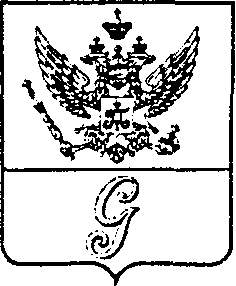 СОВЕТ ДЕПУТАТОВ МУНИЦИПАЛЬНОГО ОБРАЗОВАНИЯ«ГОРОД ГАТЧИНА»ГАТЧИНСКОГО МУНИЦИПАЛЬНОГО РАЙОНАТРЕТЬЕГО СОЗЫВАРЕШЕНИЕот  27 мая 2015 года                                                                                         № 30О комиссии по соблюдению требованийк служебному поведению муниципальныхслужащих совета депутатов МО «Город Гатчина»,  лиц,замещающих муниципальные должности в МО «Город Гатчина»на постоянной основе, и урегулированию конфликта интересовВ соответствии с Федеральным законом от 06.10.2003 № 131-ФЗ «Об общих принципах организации местного самоуправления в Российской Федерации», статьей 14.1. Федерального закона от 02.03.2007 № 25-ФЗ «О муниципальной службе в Российской Федерации», Федеральным законом от 25.12.2008 № 273-ФЗ «О противодействии коррупции», на основании Указов Президента Российской Федерации от 21.07.2010 № 925 «О мерах по реализации отдельных положений Федерального Закона «О противодействии коррупции», от 01.07.2010 № 821 «О комиссиях по соблюдению требований к служебному поведению федеральных государственных служащих и урегулированию конфликта интересов», Областного закона Ленинградской области от 11.03.2008 №14-оз «О правовом регулировании муниципальной службы в Ленинградской области»,  рассмотрев замечания Гатчинской городской прокуратуры на проект нормативного правового акта от 25.05.2015 № 22 – 163-2015, руководствуясь Уставом МО «Город Гатчина», совет депутатов МО «Город Гатчина»Р Е Ш И Л:1.	Утвердить состав комиссии по соблюдению требований к служебному поведению муниципальных служащих совета депутатов МО «Город Гатчина» лиц, замещающих муниципальные должности на постоянной основе в  МО «Город Гатчина», и урегулированию конфликта интересов (далее – комиссия) согласно Приложению 1.2.	Утвердить Положение о комиссии по соблюдению требований к служебному поведению муниципальных служащих совета депутатов МО «Город Гатчина» лиц, замещающих муниципальные должности на постоянной основе в  МО «Город Гатчина», и урегулированию конфликта интересов согласно Приложению 2.3. Настоящее решение вступает в силу после его опубликования.Глава МО «Город Гатчина»-председатель совета депутатовМО «Город Гатчина»                                                                 В.А. ФилоненкоПриложение 1к решению совета депутатовМО «Город Гатчина»От 27 мая 2015 года № 30Составкомиссии по соблюдению требований к служебному поведению муниципальных служащих совета депутатов МО «Город Гатчина» лиц, замещающих муниципальные должности на постоянной основе в  МО «Город Гатчина», и урегулированию конфликта интересовФедоров А.А. – заместитель председателя совета депутатов МО «Город Гатчина», председатель комиссииМакаревич Ю.Н. - председатель постоянной комиссии по вопросам местного самоуправления, связям с общественностью, политическими партиями, средствами информации и депутатской этики совета депутатов МО «Город Гатчина», заместитель председателя комиссииКосьянковская А.О. – главный специалист - юрист совета депутатов МО «Город Гатчина», секретарь комиссииЧлены комиссии:Корольков А.В. - председатель постоянной комиссии по вопросам экономической и бюджетной политики совета депутатов МО «Город Гатчина»Неклюдов А.Ф. – заведующий социально – экономическим отделом  ГИЭФПТ (по согласованию)Положениео комиссии по соблюдению требований к служебному поведениюмуниципальных служащих совета депутатов МО «Город Гатчина», лиц, замещающих муниципальные должности в МО «Город Гатчина» напостоянной основе, и урегулированию конфликта интересов1.	Общие положения.1.1.	Настоящим Положением определяется порядок формирования и деятельности комиссии по соблюдению требований к служебному поведению муниципальных служащих совета депутатов МО «Город Гатчина», лиц, замещающих муниципальные должности в МО «Город Гатчина» на постоянной основе, и урегулированию конфликта интересов (далее - Комиссия).1.2.Комиссия в своей деятельности руководствуется Конституцией Российской Федерации, федеральными законами от 25.12.2008 № 273-ФЗ «О противодействии коррупции», от 02.03.2007 № 25-ФЗ «О муниципальной службе в Российской Федерации», областным законом Ленинградской области от 11.03.2008 №14-оз «О правовом регулировании муниципальной службы в Ленинградской области», другим федеральным и региональным законодательством, муниципальными правовыми актами.1.3. Основной задачей комиссии является содействие органам местного самоуправления:а) в обеспечении соблюдения муниципальными служащими совета депутатов МО «Город Гатчина» (далее – муниципальными служащими), лицами, замещающими муниципальные должности в МО «Город Гатчина» на постоянной основе (далее - лицами, замещающими муниципальные должности на постоянной основе), ограничений и запретов, требований о предотвращении или урегулировании конфликта интересов, а также в обеспечении исполнения ими обязанностей, установленных федеральными законами от 25.12.2008 № 273-ФЗ «О противодействии коррупции», от 02.03.2007 № 25-ФЗ «О муниципальной службе в Российской Федерации»,  другими федеральными законами (далее - требования к служебному поведению и (или) требования об урегулировании конфликта интересов);б) в осуществлении в  органах местного самоуправления мер по предупреждению коррупции.1.4.Комиссия рассматривает вопросы, связанные с соблюдением требований к служебному поведению и (или) требований об урегулировании конфликта интересов в отношении муниципальных служащих совета депутатов МО «Город Гатчина», лиц, замещающих муниципальные должности в МО «Город Гатчина» на постоянной основе. II. Порядок формирования комиссии.2.1.Комиссия образуется решением совета депутатов   МО «Город Гатчина». Указанным актом утверждаются состав комиссии и порядок ее работы.2.2. Комиссия состоит из председателя, его заместителя,  секретаря и членов комиссии. Все члены комиссии при принятии решений обладают равными правами. В отсутствие председателя комиссии его обязанности исполняет заместитель председателя комиссии.2.3.В состав комиссии входят:- заместитель председателя совета депутатов МО «Город Гатчина» (председатель комиссии), определяемое председателем совета депутатов МО «Город Гатчина» лицо, ответственное за работу по профилактике коррупционных и иных правонарушений (секретарь комиссии), муниципальные служащие и депутаты совета депутатов МО «Город Гатчина», определяемые председателем совета депутатов МО «Город Гатчина»;- представитель научных организаций и образовательных учреждений среднего, высшего и дополнительного профессионального образования, деятельность которых связана с муниципальной службой.2.4.Лицо, указанное в абзаце втором пункта 2.3. настоящего Положения, включается в состав комиссии в установленном порядке по согласованию с научными организациями и образовательными учреждениями, на основании запроса председателя совета депутатов МО «Город Гатчина». Согласование осуществляется в 10-дневный срок со дня получения запроса.2.5. В заседаниях комиссии с правом совещательного голоса участвуют:- непосредственный руководитель муниципального служащего, в отношении которого комиссией рассматривается вопрос о соблюдении требований к служебному поведению и(или) требований об урегулировании конфликта интересов;- другие муниципальные служащие, замещающие должности муниципальной службы в совете депутатов МО «Город Гатчина»; специалисты, которые могут дать пояснения по вопросам муниципальной службы и вопросам, рассматриваемым комиссией; должностные лица других органов местного самоуправления, государственных органов; представители заинтересованных организаций; представитель муниципального служащего, в отношении которого комиссией рассматривается вопрос о соблюдении требований к служебному поведению и(или) требований об урегулировании конфликта интересов, по решению председателя комиссии, принимаемому в каждом конкретном случае отдельно не менее чем за три дня до дня заседания комиссии на основании ходатайства муниципального служащего, в отношении которого комиссией рассматривается этот вопрос, или любого члена комиссии.2.6.Число членов комиссии, не замещающих должности муниципальной службы в органе местного самоуправления, должно составлять не менее одной четверти от общего числа членов комиссии.2.7.Состав комиссии формируется таким образом, чтобы исключить возможность возникновения конфликта интересов, который мог бы повлиять на принимаемые комиссией решения.III. Порядок работы комиссии3.1.Заседание комиссии считается правомочным, если на нем присутствует не менее двух третей от общего числа членов комиссии. Проведение заседаний с участием только членов комиссии, замещающих должности муниципальной службы недопустимо.3.2.При возникновении прямой или косвенной личной заинтересованности члена комиссии, которая может привести к конфликту интересов при рассмотрении вопроса, включенного в повестку дня заседания комиссии, он обязан до начала заседания заявить об этом. В таком случае соответствующий член комиссии не принимает участия в рассмотрении указанного вопроса.3.3.Основаниями для проведения заседания комиссии являются:а) представление председателя совета депутатов МО «Город Гатчина» в соответствии с Положением о проверке  достоверности и полноты  сведений, о доходах, об имуществе и обязательствах имущественного характера, представляемых гражданами, претендующими на замещение должностей  муниципальной службы  и муниципальных служащих,  его супруги (супруга) и несовершеннолетних детей, утвержденным муниципальным правовым актом совета депутатов МО «Город Гатчина», материалов проверки, свидетельствующих: - о представлении муниципальным служащим, лицом, замещающим муниципальную должность на постоянной основе недостоверных или неполных сведений;- о несоблюдении муниципальным служащим требований к служебному поведению и (или) требований об урегулировании конфликта интересов;б) Поступившее лицу, ответственному за работу по профилактике коррупционных и иных правонарушений в совете депутатов МО «Город Гатчина», в установленном порядке:        - обращение гражданина, замещавшего муниципальную должность муниципальной службы, включенную в Перечень должностей, утвержденный в соответствии с пунктом 1 статьи 12 Федерального закона от 25.12.2008  № 273-ФЗ «О противодействии коррупции» о даче согласия на замещение должности в коммерческой или некоммерческой организации либо на выполнение работы на условиях гражданско-правового договора в коммерческой или некоммерческой организации, если отдельные функции по муниципальному управлению этой организацией входили в его должностные (служебные) обязанности, до истечения двух лет со дня увольнения с  муниципальной службы;- заявление муниципального служащего, лица, замещающего муниципальную должность на постоянной основе, о невозможности по объективным причинам представить сведения о доходах, об имуществе и обязательствах имущественного характера своих супруги (супруга) и несовершеннолетних детей;в) представление председателя совета депутатов МО «Город Гатчина» или любого члена комиссии, касающееся обеспечения соблюдения муниципальным служащим требований к служебному поведению и (или) требований об урегулировании конфликта интересов либо осуществления в государственном органе мер по предупреждению коррупции;г) представление Высшим должностным лицом Ленинградской области, либо лицом им уполномоченным, материалов проверки, свидетельствующих о представлении муниципальным  служащим, лицом, замещающим муниципальную должность на постоянной основе, недостоверных или неполных сведений, предусмотренных частью 1 статьи 3 Федерального закона от 03.12.2012 № 230-ФЗ «О контроле за соответствием расходов лиц, замещающих государственные должности, и иных лиц их доходам».д) поступившее в соответствии с частью 4 статьи 12 Федерального закона от 25 декабря 2008 г. N 273-ФЗ "О противодействии коррупции" и статьей 64.1 Трудового кодекса Российской Федерации в совет депутатов МО «Город Гатчина» уведомление коммерческой или некоммерческой организации о заключении с гражданином, замещавшим должность муниципальной службы в совете депутатов МО «Город Гатчина», трудового или гражданско-правового договора на выполнение работ (оказание услуг), если отдельные функции управления данной организацией входили в его должностные (служебные) обязанности, исполняемые во время замещения должности в муниципальном  органе, при условии, что указанному гражданину комиссией ранее было отказано во вступлении в трудовые и гражданско-правовые отношения с данной организацией или что вопрос о даче согласия такому гражданину на замещение им должности в коммерческой или некоммерческой организации либо на выполнение им работы на условиях гражданско-правового договора в коммерческой или некоммерческой организации комиссией не рассматривался.3.4.Комиссия не рассматривает сообщения о преступлениях и административных правонарушениях, а также анонимные обращения, не проводит проверки по фактам нарушения служебной дисциплины.3.4.1.Обращение, указанное в абзаце втором подпункта «б» пункта 3.3. настоящего Положения, подается гражданином, замещавшим должность муниципальной службы совете депутатов МО «Город Гатчина», лицу, определяемому  председателем совета депутатов МО «Город Гатчина» должностным лицом, ответственным за работу по профилактике коррупционных и иных правонарушений  органа местного самоуправления. В обращении указываются: фамилия, имя, отчество гражданина, дата его рождения, адрес места жительства, замещаемые должности в течение двух лет со дня увольнения с муниципальной службы, наименование, местонахождение коммерческой или некоммерческой организации, характер ее деятельности, должностные (служебные) обязанности, исполняемые гражданином во время замещения им должности муниципальной службы, функции по муниципальному управлению в отношении коммерческой или некоммерческой организации, вид договора ( трудовой или гражданско-правовой), предполагаемый срок его действия, сумма оплаты за выполнение (оказание)  по договору работ (услуг). Лицом, определяемым  председателем совета депутатов МО «Город Гатчина» должностным лицом, ответственным за работу по профилактике коррупционных и иных правонарушений  совета депутатов МО «Город Гатчина» осуществляется рассмотрение обращения, по результатам которого подготавливается мотивированное заключение по существу обращения с учетом требований статьи 12 Федерального закона от 25.12.2008  № 273-ФЗ «О противодействии коррупции». Обращение, заключение и другие материалы в течении двух рабочих дней со дня поступления обращения предоставляются председателю комиссии.3.4.2.Обращение, указанное в абзаце втором пункта «б» пункта 3.3. настоящего Положения, может быть подано муниципальным служащим, планирующим свое увольнение с муниципальной службы, и подлежит рассмотрению комиссией в соответствии с настоящим Положением.3.4.3.Уведомление, указанное в подпункте «д» пункта 3.3. настоящего Положения, рассматривается лицом, определяемым председателем совета депутатов МО «Город Гатчина» должностным лицом, ответственным за работу по профилактике коррупционных и иных правонарушений  органа местного самоуправления, которое осуществляет подготовку мотивированного заключения о соблюдении гражданином, замещавшим должность муниципальной службы в органе местного самоуправления Гатчинского муниципального района, требований статьи 12 Федерального закона от 25.12.2008 № 273-ФЗ «О противодействии коррупции». Уведомление, заключение и другие материалы в течение десяти рабочих дней со дня поступления уведомления предоставляются председателю комиссии.3.5. Председатель комиссии при поступлении к нему в установленном порядке информации, содержащей основания для проведения заседания комиссии:а) в 3-дневный срок назначает дату заседания комиссии. При этом дата заседания комиссии не может быть назначена позднее семи дней со дня поступления указанной информации, за исключением случаев, предусмотренных пунктами 3.5.1. и 3.5.2.;б) организует ознакомление муниципального служащего, в отношении которого комиссией рассматривается вопрос о соблюдении требований к служебному поведению и (или) требований об урегулировании конфликта интересов, его непосредственного руководителя, членов комиссии и других лиц, участвующих в заседании комиссии, с поступившей информацией;в) рассматривает ходатайства о приглашении на заседание комиссии лиц, указанных в абзаце втором пункта 2.5. настоящего Положения, принимает решение об их удовлетворении (об отказе в удовлетворении) и о рассмотрении (об отказе в рассмотрении) в ходе заседания комиссии дополнительных материалов;3.5.1.Заседание комиссии по рассмотрению заявления, указанного в абзаце третьем подпункта «б» пункта 3.3. настоящего Положения, как правило, проводится не позднее одного месяца со дня истечения срока, установленного для представления сведений о доходах, об имуществе и обязательствах имущественного характера.3.5.2.Уведомление, указанное в подпункте «д» пункта 3.3. настоящего Положения, как правило, рассматривается на очередном (плановом) заседании комиссии.IV. Проведение заседаний комиссии.4.1.Заседание комиссии проводится в присутствии муниципального служащего, гражданина, замещавшего должность муниципальной службы в совете депутатов МО «Город Гатчина», или лица, замещающего муниципальную должность на постоянной основе,  в отношении которого рассматривается вопрос о соблюдении требований к служебному поведению и (или) требований об урегулировании конфликта интересов. При наличии письменной просьбы муниципального служащего или гражданина, замещавшего должность муниципальной службы в совете депутатов МО «Город Гатчина», лица, замещающего муниципальную должность на постоянной основе,  о рассмотрении указанного вопроса без его участия заседание комиссии проводится в его отсутствие. В случае неявки муниципального служащего (его представителя) или гражданина, замещавшего должность муниципальной службы в совете депутатов МО «Город Гатчина» на заседание комиссии и при отсутствии письменной просьбы муниципального служащего  или указанного гражданина о рассмотрении указанного вопроса без его участия рассмотрение вопроса откладывается. В случае повторной неявки муниципального служащего без уважительной причины комиссия может принять решение о рассмотрении указанного вопроса в отсутствие муниципального служащего. В случае неявки на заседание комиссии гражданина, замещавшего должность муниципальной службы в совете депутатов МО «Город Гатчина», лица, замещающего муниципальную должность на постоянной основе,  при условии, что указанный гражданин сменил место жительства, и были предприняты все меры по информированию его о дате проведения заседания комиссии, комиссия может принять решение о рассмотрении данного вопроса в отсутствие указанного гражданина.4.2. На заседании комиссии заслушиваются пояснения муниципального служащего или гражданина, замещавшего должность муниципальной службы в совете депутатов МО «Город Гатчина», лица, замещающего муниципальную должность на постоянной основе,  (с их согласия) и иных лиц, рассматриваются материалы по существу вынесенных на данное заседание вопросов, а также дополнительные материалы.4.3.Члены комиссии и лица, участвовавшие в ее заседании, не вправе разглашать сведения, ставшие им известными в ходе работы комиссии.V. Решение комиссии5.1.По итогам рассмотрения вопроса, указанного в абзаце втором подпункта «а» пункта 3.3 настоящего Положения, комиссия принимает одно из следующих решений:а) установить, что сведения, представленные муниципальным служащим в соответствии с  Положением о проверке достоверности и полноты сведений, представляемых гражданами, претендующими на замещение должностей муниципальной службы и муниципальными служащими, и соблюдения муниципальными служащими требований к служебному поведению, утвержденным муниципальным правовым актом органа местного самоуправления, являются достоверными и полными;б) установить, что сведения, представленные муниципальным служащим в соответствии с Положением  о проверке достоверности и полноты сведений, представляемых гражданами, претендующими на замещение должностей муниципальной службы и муниципальными служащими, и соблюдения муниципальными служащими требований к служебному поведению, утвержденным муниципальным правовым актом органа местного самоуправления, являются недостоверными и (или) неполными. В этом случае комиссия рекомендует руководителю муниципального органа применить к муниципальному служащему конкретную меру ответственности.5.2.По итогам рассмотрения вопроса, указанного в абзаце третьем подпункта «а» пункта 3.3 настоящего Положения, комиссия принимает одно из следующих решений:а) установить, что муниципальный служащий соблюдал требования к служебному поведению и (или) требования об урегулировании конфликта интересов;б) установить, что муниципальный служащий не соблюдал требования к служебному поведению и (или) требования об урегулировании конфликта интересов. В этом случае комиссия рекомендует председателю совета депутатов МО «Город Гатчина» указать муниципальному служащему на недопустимость нарушения требований к служебному поведению и (или) требований об урегулировании конфликта интересов либо применить к муниципальному служащему конкретную меру ответственности.5.3.По итогам рассмотрения вопроса, указанного в абзаце втором подпункта «б» пункта 3.3 настоящего Положения, комиссия принимает одно из следующих решений:а) дать гражданину согласие на замещение должности в коммерческой или некоммерческой организации либо на выполнение работы на условиях гражданско-правового договора в коммерческой или некоммерческой организации, если отдельные функции по управлению этой организацией входили в его должностные (служебные) обязанности;б) отказать гражданину в замещении должности в коммерческой или некоммерческой организации либо в выполнении работы на условиях гражданско-правового договора в коммерческой или некоммерческой организации, если отдельные функции по управлению этой организацией входили в его должностные (служебные) обязанности, и мотивировать свой отказ.5.4.По итогам рассмотрения вопроса, указанного в абзаце третьем подпункта «б» пункта 3.3 настоящего Положения, комиссия принимает одно из следующих решений:а) признать, что причина непредставления муниципальным служащим сведений о доходах, об имуществе и обязательствах имущественного характера своих супруги (супруга) и несовершеннолетних детей является объективной и уважительной;б) признать, что причина непредставления муниципальным служащим сведений о доходах, об имуществе и обязательствах имущественного характера своих супруги (супруга) и несовершеннолетних детей не является уважительной. В этом случае комиссия рекомендует муниципальному служащему принять меры по представлению указанных сведений;в) признать, что причина непредставления муниципальным служащим сведений о доходах, об имуществе и обязательствах имущественного характера своих супруги (супруга) и несовершеннолетних детей необъективна и является способом уклонения от представления указанных сведений. В этом случае комиссия председателю совета депутатов МО «Город Гатчина» применить к муниципальному служащему конкретную меру ответственности.5.5. По итогам рассмотрения вопроса, указанного подпункте «г» пункта  3.3 настоящего Положения, комиссия принимает одно из следующих решений:а) признать, что сведения, представленные муниципальным служащим, лицом, замещающим муниципальную должность на постоянной основе, предусмотренных частью 1 статьи 3 Федерального закона от 03.12.2012 № 230-ФЗ «О контроле за соответствием расходов лиц, замещающих государственные должности, и иных лиц их доходам» являются достоверными и полными;б) признать, что сведения, представленные муниципальным служащим, лицом, замещающим муниципальную должность на постоянной основе, предусмотренных частью 1 статьи 3 Федерального закона от 03.12.2012 № 230-ФЗ «О контроле за соответствием расходов лиц, замещающих государственные должности, и иных лиц их доходам»  являются недостоверными и (или) неполными. В этом случае комиссия рекомендует председателю совета депутатов МО «Город Гатчина» применить к муниципальному служащему конкретную меру ответственности и (или) направить материалы, полученные в результате осуществления контроля за расходами, в органы прокуратуры и (или) иные государственные органы в соответствии с их компетенцией.5.6. По итогам рассмотрения вопросов, предусмотренных подпунктами «а», «б» и «г» пункта 3.3 настоящего Положения, при наличии к тому оснований комиссия может принять иное, чем предусмотрено пунктами 5.1 – 5.5 настоящего Положения, решение. Основания и мотивы принятия такого решения должны быть отражены в протоколе заседания комиссии.5.6.1.По итогам рассмотрения вопроса, указанного в подпункте «д» пункта 3.3. настоящего Положения, комиссия принимает в отношении гражданина, замещавшего должность муниципальной службы в муниципальном  органе, одно из следующих решений: а) дать согласие на замещение им должности в коммерческой или некоммерческой организации либо на выполнение работы на условиях гражданско-правового договора в коммерческой или некоммерческой организации, если отдельные функции по государственному управлению этой организации входили в его должностные (служебные) обязанности;б) установить, что замещение им на условиях трудового договора должности в коммерческой или некоммерческой организации и (или) выполнение в коммерческой или некоммерческой организации работ (оказание услуг) нарушают требования статьи 12 Федерального закона от 28.12.2008          № 273-ФЗ «О противодействии коррупции». В этом случае комиссия рекомендует председателю совета депутатов МО «Город Гатчина» проинформировать об указанных обстоятельствах органы прокуратуры и уведомившую организацию.5.7.  По итогам рассмотрения вопроса, предусмотренного подпунктом «в» пункта 3.3 настоящего Положения, комиссия принимает соответствующее решение.5.8. Для исполнения решений комиссии могут быть подготовлены проекты муниципальных правовых актов органа местного самоуправления, решений или поручений председателя совета депутатов МО «Город Гатчина», которые в установленном порядке представляются на рассмотрение председателю совета депутатов МО «Город Гатчина».5.9. Решения комиссии по вопросам, указанным в пункте 3.3 настоящего Положения, принимаются тайным голосованием (если комиссия не примет иное решение) простым большинством голосов присутствующих на заседании членов комиссии.5.10.Решения комиссии оформляются протоколами, которые подписывают члены комиссии, принимавшие участие в ее заседании. Решения комиссии, за исключением решения, принимаемого по итогам рассмотрения вопроса, указанного в абзаце втором подпункта «б» пункта 3.3 настоящего Положения, для председателя совета депутатов МО «Город Гатчина»носят рекомендательный характер. Решение, принимаемое по итогам рассмотрения вопроса, указанного в абзаце втором подпункта «б» пункта 3.3 настоящего Положения, носит обязательный характер.5.11.В протоколе заседания комиссии указываются:а) дата заседания комиссии, фамилии, имена, отчества членов комиссии и других лиц, присутствующих на заседании;б) формулировка каждого из рассматриваемых на заседании комиссии вопросов с указанием фамилии, имени, отчества, должности муниципального служащего, в отношении которого рассматривается вопрос о соблюдении требований к служебному поведению и (или) требований об урегулировании конфликта интересов;в) предъявляемые к муниципальному служащему претензии, материалы, на которых они основываются;г) содержание пояснений муниципального служащего и других лиц по существу предъявляемых претензий;д) фамилии, имена, отчества выступивших на заседании лиц и краткое изложение их выступлений;е) источник информации, содержащей основания для проведения заседания комиссии, дата поступления информации в комиссию;ж) другие сведения;з) результаты голосования;и) решение и обоснование его принятия.5.12.Член комиссии, несогласный с ее решением, вправе в письменной форме изложить свое мнение, которое подлежит обязательному приобщению к протоколу заседания комиссии, с которым должен быть ознакомлен муниципальный служащий.5.13.Копии протокола заседания комиссии в 3-дневный срок со дня заседания направляются председателю совета депутатов МО «Город Гатчина» полностью или в виде выписок из него – муниципальному служащему, а также по решению комиссии - иным заинтересованным лицам.5.14. Председатель совета депутатов МО «Город Гатчина»обязан рассмотреть протокол заседания комиссии и вправе учесть в пределах своей компетенции, содержащиеся в нем рекомендации при принятии решения о применении к муниципальному служащему мер ответственности, предусмотренных нормативными правовыми актами Российской Федерации, а также по иным вопросам организации противодействия коррупции. О рассмотрении рекомендаций комиссии и принятом решении председатель совета депутатов МО «Город Гатчина» в письменной форме уведомляет комиссию в месячный срок со дня поступления к нему протокола заседания комиссии. Решение руководителя муниципального органа оглашается на ближайшем заседании комиссии и принимается к сведению без обсуждения.5.15.В случае установления комиссией признаков дисциплинарного проступка в действиях (бездействии) муниципального служащего информация об этом в течении трех рабочих дней представляется председателем комиссии председателю совета депутатов МО «Город Гатчина» для решения вопроса о применении к муниципальному служащему мер ответственности, предусмотренных нормативными правовыми актами Российской Федерации.5.16.В случае установления комиссией факта совершения муниципальным служащим действия (факта бездействия), содержащего признаки административного правонарушения или состава преступления, председатель комиссии обязан передать информацию о совершении указанного действия (бездействии) и подтверждающие такой факт документы в правоприменительные органы в течении трех рабочих дней, а при необходимости - немедленно.VI. Заключительные положения6.1.Копия протокола заседания комиссии или выписка из него приобщается к личному делу муниципального служащего, в отношении которого рассмотрен вопрос о соблюдении требований к служебному поведению и (или) требований об урегулировании конфликта интересов.6.1.1.Выписка из решения комиссии, заверенная подписью секретаря комиссии и печатью совета депутатов МО «Город Гатчина», вручается гражданину, замещавшему должность муниципальной службы в совете депутатов МО «Город Гатчина», в отношении которого рассматривался вопрос, указанный в абзаце втором подпункта «б» пункта 3.3. настоящего положения, под роспись или направляется заказным письмом с уведомлением по указанному им в обращении адресу не позднее одного рабочего дня, следующего за днем проведения соответствующего заседания комиссии.6.2.Организационно-техническое и документационное обеспечение деятельности комиссии, а также информирование членов комиссии о вопросах, включенных в повестку дня, о дате, времени и месте проведения заседания, ознакомление членов комиссии с материалами, представляемыми для обсуждения на заседании комиссии, лицом, определяемым председателем совета депутатов МО «Город Гатчина» должностным лицом, ответственным за работу по профилактике коррупционных и иных правонарушений органа местного самоуправления.Приложение 2к решению совета депутатовМО «Город Гатчина»27 мая 2015 № 30